                    Správa zariadení sociálnych služieb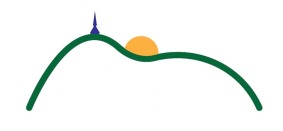                              Janského 7, 949 01 Nitra     Informácia o výsledku vyhodnotenia ponúk.podľa § 55 ods. 2 zákona č. 343/2015 Z.z. o verejnom obstarávaní a o zmene a doplnení niektorých zákonov .                             Predmet zákazky: „Nákup potravín pre SZSS v Nitre”                                              Časť 5 :Pekárenské výrobkyzverejneného v systéme JOSEPHINE a vo Vestníku VO č 42190-MSTzo dňa 3.10.2022 a 2022/S 189-531913 – TED Europa.euZáverečné poradie ponúk po vyhodnotení s identifikáciou úspešného uchádzača: Topec a.s.Topoľčany                      1. miesto             74 674,38 € s DPHPekáreň Delika s.r.o., Rišňovce     2.miesto              79 300,80 -€ s DPHVerejný obstarávateľ týmto oznamuje uchádzačovi  Topec a.s.,Topoľčany, že jeho ponukuv celkovej výške 74 674,38€  s DPH            prijímaInformácia o charakteristikách a výhodách prijatej ponuky:Uchádzač predložil vo svojej ponuke celkovú cenu s DPH za predmet zákazky vo výške 74 674,38 € s DPH, čo bola najnižšia predložená celková cena z predložených cenových ponúk uchádzačov.Komisia konštatovala, že ponuka uchádzača Topec a.s., Topoľčany  vyhovuje všetkým požiadavkám a špecifikáciám podľa súťažných podkladov spracovaných k tejto zákazke. Verejný obstarávateľ týmto po skonštatovaní komisie oznamuje uchádzačovi: Pekáreň Delika s.r.o.,Rišňovce , ponuku uchádzača neprijíma. Ponuka sa umiestnila na 2.miesteDôvody neprijatia  ponuky: Uchádzač, predložil ponuku s celkovou cenou s DPH za predmet zákazky vyššiu ako celková cena s DPH  úspešného uchádzačaUchádzači, ktorých práva mohli byť konaním verejného obstarávateľa dotknuté, majú právo podať námietku v súlade s § 170 zákona o verejnom obstarávaní v lehote 10 dní odo dňa zverejnenia tejto informácie. V Nitre dňa 3.11.2022          PhDr. Libuša Mušáková v.r.                                                                      Riaditeľ príspevkovej organizácie                                                                       SZSS v Nitre